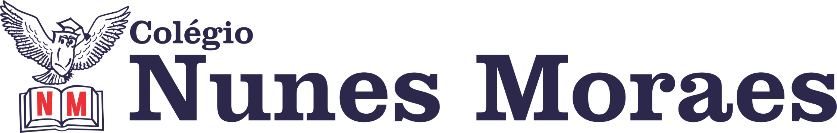 “Vamos transformar o dia de hoje em uma experiência incrível de amor, paz e aprendizagem.”Boa quinta-feira para você!1ª aula: 7:30h às 8:25h – CIÊNCIAS – PROFESSORA: RAFAELLA CHAVESO link será disponibilizado no grupo de whatsApp dos alunos.1º passo: O link dessa aula será disponibilizado no grupo dos alunos.2º passo: Correção da atividade de casa: SAS - Ler e descobrir, página 85, questões 1 a 3.3º passo: Explanação sobre tipos celulares especializados - páginas 91 e 92.4º passo: Atividade de sala: SAS - Explore seus conhecimentos - páginas 94 e 95, questões 3 a 6.5º passo: Enviar a fotografia para a coordenação.6º passo: Atividade de casa: Suplementar – páginas 68 e 69, questões 1 e 2.Sugestão de vídeo:https://www.youtube.com/watch?v=F72o1BTK-3s&t=8sDurante a resolução dessas questões o professora Rafaella vai tirar dúvidas no chat/whatsapp (9920567894)Faça foto das atividades que você realizou e envie para coordenação Eugênia (9.91058116)Essa atividade será pontuada para nota.2ª aula: 8:25h às 9:20h – PORTUGUÊS – PROFESSORA: MONNALYSA FONTINELEO link será disponibilizado no grupo de whatsApp dos alunos.1º passo: entrar no google meet para explicação de atividade no portal SAS.2º passo: resolver no Portal SAS - Eureka - Língua Portuguesa - Capítulos 1 ao 5.Casa : terminar as atividades Eureka no portal SAS dos capítulos não finalizados em sala.Durante a resolução dessas questões a professora Monnalysa vai tirar dúvidas no chat/whatsapp (91839273)Faça foto das atividades que você realizou e envie para coordenação Eugênia (9.91058116)Essa atividade será pontuada para nota.
Intervalo: 9:20h às 9:55h3ª aula: 9:55h às 10:45h – MATEMÁTICA – PROFESSOR: RICARDO BENTOO link será disponibilizado no grupo de whatsApp dos alunos.1º passo: Correção da atividade de casa/pós aula.2º passo: Explicação do conteúdo através do link: 3º passo: Resolução das questões 1 e 2 das páginas 94 e 95  (Apostila 1 SAS).4º passo: Acompanhe a correção das atividades pelo Meet.5º passo: Atividade de casa/pós aula: questão 6 da página 49  (Suplementar 1).Durante a resolução dessas questões o professor Ricardo vai tirar dúvidas no chat/whatsapp (992705207)Faça foto das atividades que você realizou e envie para coordenação Eugênia (9.91058116)Essa atividade será pontuada para nota.4ª aula: 10:45h às 11:35h – EDUCAÇÃO FÍSICA – PROFESSORA: SUANE 1° P  1° Passo: Seguir as orientações da professora no grupo.2° Passo: Assistir a videoaula: https://drive.google.com/file/d/1OCpe92DKV7sY0xuJ0dPHTwPcAXuIehbX/view?usp=drivesdk3° Passo: Realizar os exercícios propostos e enviar para professora um breve vídeo ou serie de fotos.ATENÇÃO: Para essa aula precisaremos de tapete ou tatame ou colchoneteDurante a resolução dessas questões o professora Suane vai tirar dúvidas no chat/whatsapp (9987608151)Faça foto das atividades que você realizou e envie para coordenação Eugênia (9.91058116)Essa atividade será pontuada para nota.PARABÉNS POR SUA DEDICAÇÃO!